Publicado en Barcelona el 20/06/2024 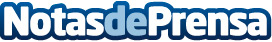 Schneider Electric lanza un nuevo White Paper sobre refrigeración líquida para centros de datos de IAEl White Paper 133 proporciona una guía completa sobre cómo seleccionar la arquitectura de refrigeración líquida óptima para los servidores de IA, resolviendo los retos y soluciones más comunes. Destaca las ventajas de la refrigeración líquida, como el aumento de la eficiencia energética, la mejora del rendimiento del servidor y la reducción del impacto medioambientalDatos de contacto:Noelia IglesiasTeam Lewis93 522 86 00Nota de prensa publicada en: https://www.notasdeprensa.es/schneider-electric-lanza-un-nuevo-white-paper_1 Categorias: Inteligencia Artificial y Robótica Sector Energético Digital http://www.notasdeprensa.es